ΕΛΛΗΝΙΚΗ ΔΗΜΟΚΡΑΤΙΑ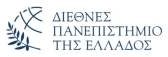 ΣΧΟΛΗ ΕΠΙΣΤΗΜΩΝ ΥΓΕΙΑΣΤΜΗΜΑ ΝΟΣΗΛΕΥΤΙΚΗΣ ΠΑΡΑΡΤΗΜΑ ΔΙΔΥΜΟΤΕΙΧΟΥΑριθ. Πρωτ.: Ημερομηνία:(Συμπληρώνονται από τη Γραμματεία)ΑΙΤΗΣΗ ΕΓΓΡΑΦΗΣΕΠΩΝΥΜΟ ………………………………………ΟΝΟΜΑ …………………………………………..ΠΑΤΡΩΝΥΜΟ …………………………………..ΜΗΤΡΟΝΥΜΟ ………………………………….ΦΥΛΟ: ΑΡΡΕΝ/ΘΥΛΗΗΜΕΡ. ΓΕΝΝΗΣΗΣ ……………………………ΤΟΠΟΣ ΓΕΝΝΗΣΗΣ …………………………..………………………………………………………… ΑΡΙΘ. ΤΑΥΤΟΤΗΤΑΣ …………………………. ΕΚΔΟΥΣΑ ΑΡΧΗ ……………………………….. ΑΡ. ΜΗΤΡΩΟΥ (αγόρια)……………………. ΔΙΕΥΘΥΝΣΗ ΜΟΝΙΜΗΣ ΚΑΤΟΙΚΙΑΣΟδός…………………………………………………Πόλη …………………………Τ.Κ ………………..ΚΙΝΗΤΟ ΤΗΛΕΦΩΝΟ ………………………..EMAIL: ……………………………………………..ΤΡΟΠΟΣ ΕΙΣΑΓΩΓΗΣ (Σημειώστε με Χ)ΓΕΛ 	ΕΠΑΛ		ΕΣΠ		ΑθλητήςΣυμπληρώστε αν είστε το πρώτο τέκνο φοιτητής/φοιτήτρια στην οικογένεια: ΝΑΙ: 	ΟΧΙ: Συμπληρώστε εάν οι γονείς σας κατέχουν πτυχίο τριτοβάθμιας Εκπαίδευσης:Ένας εκ των δύο:  Και οι δύο: Ημερομηνία …………………………..Αριθ. μητρώου:………………………….(Συμπληρώνεται από τη Γραμματεία)ΠΡΟΣτη Γραμματεία του Τμήματος ΝοσηλευτικήςΠαράρτημα ΔιδυμοτείχουΠαρακαλώ όπως με εγγράψετε στα μητρώα του Τμήματος Νοσηλευτικής στο Α΄ έτος σπουδών.ΣΥΝΗΜΜΕΝΑ ΔΙΚΑΙΟΛΟΓΗΤΙΚΑΤην παρούσα αίτηση εγγραφής στο Τμήμα υπογεγραμμένη (συνημμένη)Εκτυπωμένη την ηλεκτρονική αίτηση εγγραφής στο Υ.ΠΑΙ.Θ (Αφορά και τους πάσχοντες από σοβαρές παθήσεις που πραγματοποίησαν ηλεκτρονική εγγραφή)Φωτοαντίγραφο απολυτηρίου ΛυκείουΦωτοαντίγραφο ΑΔΤ ή διαβατηρίουΥπεύθυνη Δήλωση περί συναίνεσης διαχείρισης των προσωπικών δεδομένων και μη εγγραφής σε άλλο Ίδρυμα Τριτοβάθμιας Εκπαίδευσης η οποία θα φέρει το γνήσιο της υπογραφής(συνημμένη)Δύο (2) φωτογραφίες τύπου ταυτότηταςΒεβαίωση απόδοσης ΑΜΚΑΠιστοποιητικό γέννησης (μόνο άρρενες)Βεβαίωση Δήμου (μόνο Έλληνες πολίτες της Μουσουλμανικής Μειονότητας Θράκης)Ευκρινές φωτοαντίγραφο πιστοποιητικού διαπίστωσης της πάθησης (μόνο πάσχοντες από σοβαρές παθήσεις)Βεβαίωση διαγραφής (όπου απαιτείται)Ο/Η ΑΙΤΩΝ…………………………………………(υπογραφή)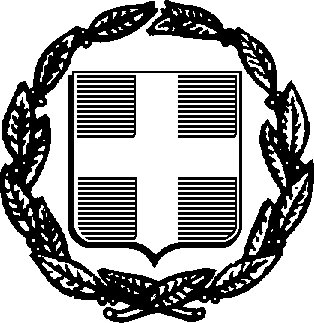 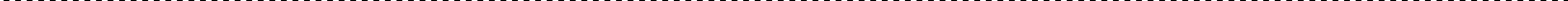 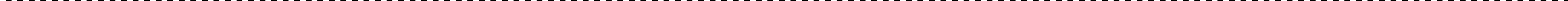 ΥΠΕΥΘΥΝΗ ∆ΗΛΩΣΗ(άρθρο 8 Ν.1599/1986)Με ατοµική µου ευθύνη και γνωρίζοντας τις κυρώσεις (3), που προβλέπονται από τις διατάξεις της παρ. 6 του άρθρου 22 του Ν. 1599/1986, δηλώνω ότι:1 ) ∆εν είµαι εγγεγραµµένος/νη σε άλλη Σχολή ή Τµήµα της Τριτοβάθµιας Εκπαίδευσης στην Ελλάδα2) Συναινώ στη διαχείριση των προσωπικών µου δεδοµένων από τις Υπηρεσίες του ∆ιεθνούς πανεπιστηµίου της Ελλάδος(4)Ηµεροµηνία: Ο – Η ∆ηλ.(Υπογραφή)Αναγράφεται από τον ενδιαφερόµενο πολίτη ή Αρχή ή η Υπηρεσία του δηµόσιου τοµέα, που απευθύνεται η αίτηση.Αναγράφεται ολογράφως.«Όποιος εν γνώσει του δηλώνει ψευδή γεγονότα ή αρνείται ή αποκρύπτει τα αληθινά µε έγγραφη υπεύθυνη δήλωση του άρθρου 8 τιµωρείται µε φυλάκιση τουλάχιστον τριών µηνών. Εάν ο υπαίτιος αυτών των πράξεων σκόπευε να προσπορίσει στον εαυτόν του ή σε άλλον περιουσιακό όφελος βλάπτοντας τρίτον ή σκόπευε να βλάψει άλλον, τιµωρείται µε κάθειρξη µέχρι 10 ετών.Σε περίπτωση ανεπάρκειας χώρου η δήλωση συνεχίζεται στην πίσω όψη της και υπογράφεται από τον δηλούντα ή την δηλούσα.ΠΡΟΣ(1):ΤΟ ΤΜΗΜΑ ΝΟΣΗΛΕΥΤΙΚΗΣ ΠΑΡΑΡΤΗΜΑ ΔΙΔΥΜΟΤΕΙΧΟΥ της ΣΕΥ του ∆ΙΠΑΕΤΟ ΤΜΗΜΑ ΝΟΣΗΛΕΥΤΙΚΗΣ ΠΑΡΑΡΤΗΜΑ ΔΙΔΥΜΟΤΕΙΧΟΥ της ΣΕΥ του ∆ΙΠΑΕΤΟ ΤΜΗΜΑ ΝΟΣΗΛΕΥΤΙΚΗΣ ΠΑΡΑΡΤΗΜΑ ΔΙΔΥΜΟΤΕΙΧΟΥ της ΣΕΥ του ∆ΙΠΑΕΤΟ ΤΜΗΜΑ ΝΟΣΗΛΕΥΤΙΚΗΣ ΠΑΡΑΡΤΗΜΑ ΔΙΔΥΜΟΤΕΙΧΟΥ της ΣΕΥ του ∆ΙΠΑΕΤΟ ΤΜΗΜΑ ΝΟΣΗΛΕΥΤΙΚΗΣ ΠΑΡΑΡΤΗΜΑ ΔΙΔΥΜΟΤΕΙΧΟΥ της ΣΕΥ του ∆ΙΠΑΕΤΟ ΤΜΗΜΑ ΝΟΣΗΛΕΥΤΙΚΗΣ ΠΑΡΑΡΤΗΜΑ ΔΙΔΥΜΟΤΕΙΧΟΥ της ΣΕΥ του ∆ΙΠΑΕΤΟ ΤΜΗΜΑ ΝΟΣΗΛΕΥΤΙΚΗΣ ΠΑΡΑΡΤΗΜΑ ΔΙΔΥΜΟΤΕΙΧΟΥ της ΣΕΥ του ∆ΙΠΑΕΤΟ ΤΜΗΜΑ ΝΟΣΗΛΕΥΤΙΚΗΣ ΠΑΡΑΡΤΗΜΑ ΔΙΔΥΜΟΤΕΙΧΟΥ της ΣΕΥ του ∆ΙΠΑΕΤΟ ΤΜΗΜΑ ΝΟΣΗΛΕΥΤΙΚΗΣ ΠΑΡΑΡΤΗΜΑ ΔΙΔΥΜΟΤΕΙΧΟΥ της ΣΕΥ του ∆ΙΠΑΕΤΟ ΤΜΗΜΑ ΝΟΣΗΛΕΥΤΙΚΗΣ ΠΑΡΑΡΤΗΜΑ ΔΙΔΥΜΟΤΕΙΧΟΥ της ΣΕΥ του ∆ΙΠΑΕΤΟ ΤΜΗΜΑ ΝΟΣΗΛΕΥΤΙΚΗΣ ΠΑΡΑΡΤΗΜΑ ΔΙΔΥΜΟΤΕΙΧΟΥ της ΣΕΥ του ∆ΙΠΑΕΤΟ ΤΜΗΜΑ ΝΟΣΗΛΕΥΤΙΚΗΣ ΠΑΡΑΡΤΗΜΑ ΔΙΔΥΜΟΤΕΙΧΟΥ της ΣΕΥ του ∆ΙΠΑΕΤΟ ΤΜΗΜΑ ΝΟΣΗΛΕΥΤΙΚΗΣ ΠΑΡΑΡΤΗΜΑ ΔΙΔΥΜΟΤΕΙΧΟΥ της ΣΕΥ του ∆ΙΠΑΕΟ – Η Όνοµα:Επώνυµο:Επώνυµο:Όνοµα και Επώνυµο Πατέρα:Όνοµα και Επώνυµο Πατέρα:Όνοµα και Επώνυµο Πατέρα:Όνοµα και Επώνυµο Πατέρα:Όνοµα και Επώνυµο Μητέρας:Όνοµα και Επώνυµο Μητέρας:Όνοµα και Επώνυµο Μητέρας:Όνοµα και Επώνυµο Μητέρας:Ηµεροµηνία γέννησης(2):Ηµεροµηνία γέννησης(2):Ηµεροµηνία γέννησης(2):Ηµεροµηνία γέννησης(2):Τόπος Γέννησης:Τόπος Γέννησης:Τόπος Γέννησης:Τόπος Γέννησης:Αριθµός ∆ελτίου Ταυτότητας:Αριθµός ∆ελτίου Ταυτότητας:Αριθµός ∆ελτίου Ταυτότητας:Αριθµός ∆ελτίου Ταυτότητας:Τηλ:Τόπος Κατοικίας:Τόπος Κατοικίας:Οδός:Αριθ:ΤΚ:Αρ. Τηλεοµοιοτύπου (Fax):Αρ. Τηλεοµοιοτύπου (Fax):Αρ. Τηλεοµοιοτύπου (Fax):∆/νση Ηλεκτρ. Ταχυδροµείου(Εmail):∆/νση Ηλεκτρ. Ταχυδροµείου(Εmail):